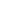         Наименование учредителя: Департамент культуры и молодёжной политики города Заречного Пензенской области        Направление основной деятельности учредителя : 75.11.31Раздел 1. Материально-техническая база3. Культурно-массовые мероприятияКоды по ОКЕИ: единица – 642, человек – 792Раздел 4. Фонды музеев и музейная деятельностьКоды по ОКЕИ: единица – 642, человек – 792Раздел 5. Персонал организации(на конец года)Коды по ОКЕИ:  человек – 792 Раздел 6. Поступление и использование финансовых средствУказания по заполнению формы федерального статистического наблюденияФорму федерального статистического наблюдения № 7-НК предоставляют юридические лица – организации культурно-досугового типа независимо от их ведомственной принадлежности и формы собственности (государственные (муниципальные), частные), а также юридические лица, содержащие на балансе организации культурно-досугового типа. В число организаций культурно-досугового типа входят объекты1:- функционирующие по административно-территориальному признаку, с универсально-комплексным характером деятельности: центры культуры и досуга, культурно-спортивные и социально-культурные комплексы; сельские (поселковые, городские) клубы; сельские (центральные, зональные, районные, городские, областные, краевые, республиканские) дома и дворцы культуры;- ориентированные на культурные интересы определенных профессиональных, национальных, культурных и других социально-демографических категорий населения (например, клубы, центры и дома интеллигенции, книги, кино, эстетического воспитания детей, женщин, молодежи, пенсионеров; фольклора, музыкальной культуры, технического творчества; национальные культурные центры; центры традиционной культуры; дома ремесел и фольклора и др.);- специализирующиеся на передвижном характере деятельности, с использованием различных транспортных средств (автоклубы, агиткультбригады, плавучие культбазы и т.п.).Руководитель юридического лица назначает должностных лиц, уполномоченных предоставлять статистическую информацию от имени юридического лица.В адресной части формы указывается полное наименование отчитывающейся организации в соответствии с учредительными документами, зарегистрированными в установленном порядке, ее ведомственная принадлежность, а затем в скобках – краткое наименование.По строке «Почтовый адрес» указывается наименование субъекта Российской Федерации, юридический адрес с почтовым индексом; если фактический адрес не совпадает с юридическим, то указывается также фактический (почтовый) адрес. Юридическое лицо проставляет в кодовой части формы код Общероссийского классификатора предприятий и организаций (ОКПО) на основании Уведомления о присвоении кода ОКПО, направляемого (выдаваемого) организациям территориальными органами Росстата.Учредитель (учредители) отчитывающейся организации указывается в соответствии с записью в учредительных документах, и затем  его организационно-правовая форма и форма собственности. Направление основной деятельности учредителя определяется на основании классификатора кодов ОКВЭД.Отчет по форме составляется на конец отчетного периода. Отчетным периодом является один год.Все показатели, приведенные в форме, должны соответствовать данным первичной учетной документации, имеющейся в организации. При заполнении формы должна быть обеспечена полнота заполнения и достоверность содержащихся в ней статистических данных.Данные приводятся в тех единицах измерения, которые указаны в форме._________________________Для целей заполнения настоящей формы федерального статистического наблюдения.Раздел 1. Материально-техническая базаВ графе 2 указывается число зданий, постоянно используемых отчитывающейся организацией для осуществления культурно-досуговой деятельности.В графах 3,4 и 5 (из графы 2) указывается число зданий с наличием безбарьерной среды для лиц с нарушениями: зрения (графа 3), слуха (графа 4), опорно-двигательного аппарата (графа 5). Данные вносятся в соответствии с пунктом 41 Перечня национальных стандартов и сводов правил (частей таких стандартов и сводов правил), в результате применения которых на обязательной основе обеспечивается соблюдение требований Федерального закона «Технический регламент о безопасности зданий и сооружений», утвержденного постановлением Правительства Российской Федерации от 26 декабря 2014 г. № 1521 «Об утверждении перечня национальных стандартов и сводов правил (частей таких стандартов и сводов правил), в результате применения которых на обязательной основе обеспечивается соблюдение требований Федерального закона «Технический регламент о безопасности зданий и сооружений», а также при наличии ассистивных средств с учетом разумного приспособления, если объект невозможно приспособить полностью.Графы 6 и 7 (из графы 2) характеризуют техническое состояние зданий. Они заполняются на основании актов, заключений и иных официальных документов.В графе 8 (из графы 2) указывается число зданий, находящихся в оперативном управлении или по договору безвозмездного пользования.В графе 9 (из графы 2) указывается число арендуемых зданий.В графе 10 (из графы 2) указывается число зданий, используемых на других правовых основаниях.В графе 11 указывается общее число помещений, постоянно используемых отчитывающейся организацией для осуществления культурно-досуговой деятельности.Графы 12 и 13 (из графы 11) характеризуют техническое состояние помещений. Они заполняются на основании актов, заключений и иных официальных документов.В графе 14 (из графы 11) указывается число арендованных помещений.В графе 15 (из графы 11) указывается количество зрительных залов. Необходимыми условиями учета таких помещений является: наличие сцены (места выступления), наличие или возможность использования радиотехнического оборудования, возможность размещения зрителей (наличие стационарно-установленных или перемещаемых зрительских кресел).В графе 16 указывается количество мест в зрительных залах (стационарно-установленных или перемещаемых)В графе 17 (из графы 11) указывается общее число помещений, используемых для различных видов культурно-досуговой деятельности (музейная и библиотечная деятельность, работа кружков, проведение репетиций, занятий и т.д.).В графе 18 указывается общая площадь помещений, используемых для различных видов культурно-досуговой деятельности, общее число которых приведено в графе 17.В графе 19 (из графы 17) приводится количество помещений, используемых для музейной и библиотечной деятельности.В графах 20 и 21 (графы 18) указывается площадь помещений, используемых для музейной (графа 20) и библиотечной (графа 21) деятельности.В графе 22 указывается общее число киновидеоустановок, используемых отчитывающейся организацией.В графе 23 указывается число автоматизированных рабочих мест, используемых отчитывающейся организацией в своей финансово-хозяйственной деятельности (как основных видов уставной, так и административно-управленческой деятельности). Понятие автоматизированного рабочего места предполагает наличие работоспособного компьютера, соответствующего программного обеспечения, других необходимых условий применения компьютера в заявленных целях. В случае использования персонального компьютера для осуществления нескольких различных направлений финансово-хозяйственной деятельности, при заполнении формы он учитывается как один.В графе 24 (из графы 23) указывается число автоматизированных рабочих мест, используемых для библиотечной деятельности.В графе 25 указывается информация о возможности использования информационно-телекоммуникационной сети «Интернет» (далее – Интернет) при осуществлении отчитывающейся организацией различных видов своей финансово-хозяйственной деятельности (как основных видов уставной, так и административно-управленческой деятельности). В случае наличия возможности использования Интернета в графу проставляется значение 1, в противном случае – 0. В графе 26 указывается информация о возможности посетителей и участников культурно-досуговых формирований получить доступ в Интернет в помещениях отчитывающей организации. В случае наличия такой возможности в графу проставляется значение 1, в противном  случае – 0.В графе 27 ставится 1 при наличии собственного сайта в информационно-телекоммуникационной сети «Интернет» (далее – Интернет-сайт) или страницы информационно-телекоммуникационной сети «Интернет» (далее-Интернет-страница), портала или персональной страницы учреждения на сайтах, порталах других учреждений, в противном случае – 0.В графе 28 ставится 1 при наличии версии собственного Интернет-сайта или Интернет-страницы, портала или персональной страницы учреждения на сайтах, порталах других учреждений, доступных для слепых и слабовидящих, в соответствии с (ГОСТ Р 52872-2012 г. «Интернет-ресурсы: требования доступности для инвалидов по зрению»), в противном случае – 0.В графе 29 указывается число специализированного оборудования для инвалидов (колясок, скалоходов и т.п.).В графе 30 указывается число имеющихся у отчитывающейся организации специализированных транспортных средств (библиобусы, библиомобили и т.д.).Раздел 2. Культурно-досуговые формированияВ разделе приводятся данные по всем культурно-досуговым формированиям отчитывающейся организации (народные университеты, любительские объединения и клубы по интересам, кружки и коллективы самодеятельного народного и технического творчества, школы и курсы прикладных знаний и навыков, спортивные и тренажерные секции и т.п.), действующим на конец отчетного года. Формирования, действовавшие в течение года, но завершившие программу работы до конца отчетного года, также включаются в отчет. Данные раздела заполняются на основании журнала учета культурно-досуговых формирований путем подсчета числа участников в них. Лица, участвующие в нескольких кружках, секциях и пр., учитываются по каждому из них в отдельности.Данные содержат: число формирований (указывается в строке 02), численность участников в них (указывается в строке 03).В графе 3 приводятся данные (общее число формирований и численность участников в них) по всем культурно-досуговым формированиям.В графе 4 приводятся данные по формированиям для детей до 14 лет (включительно).В графе 5 приводятся данные по формированиям для молодежи от 15 до 24 лет (включительно).В графе 6 (из графы 3) приводятся данные по формированиям, относящимся к любительским объединениям, группам, клубам по интересам.В графе 7 (из графы 3) приводятся данные по инклюзивным формированиям, т.е. включающим в состав инвалидов и лиц с ограниченными возможностями здоровья (далее − ОВЗ).В графе 8 (из графы 3) приводятся данные по прочим клубным формированиям: кружкам, творческим коллективам, секциям, студиям любительского художественного, декоративно-прикладного, изобразительного и технического творчества, занятиям на факультетах народных университетов, курсам прикладных знаний и навыков, творческим лабораториям.В графах 9-11 (из графы 8) приводятся данные по прочим клубным формированиям, в том числе:- данные по прочим клубным формированиям для детей до 14 лет включительно (графа 9);- данные по прочим клубным формированиям для молодежи от 15 до 24 лет включительно (графа 10);- данные по клубным формированиям самодеятельного народного творчества (графа 11).В графах 12-14 (из графы 11) приводятся данные по клубным формированиям самодеятельного народного творчества для детей до 14 лет включительно (графа 12), для молодежи от 15 до 24 лет включительно (графа 13), и клубным формированиям самодеятельного народного творчества, работающим на платной основе (графа 14) соответственно.В графах 15 - 24 (из графы 11) приводятся данные по различным видам клубных формирований самодеятельного народного творчества, в том числе:- хоровым (графа 15),- хореографическим (графа 16),- театральным (графа 17),- оркестрам народных инструментов (графа 18),- оркестрам духовых инструментов (граф 19),- фольклорным (графа 20),- изобразительного искусства (графа 21),- декоративно-прикладного искусства (графа 22),- кино-фотолюбителей (графа 23),- прочим (графа 24).В графах 25 - 28 (из графы 11) приводятся данные по коллективам, имеющим звание «народный» (графа 25), «образцовый» (графа 26), «заслуженный коллектив народного творчества» (графа 27), «лауреат международного (всероссийского) конкурса (фестиваля)» (графа 28). Указанные данные заполняются на основании свидетельства Минкультуры России установленного образца3. Культурно-массовые мероприятияВ разделе приводятся данные о культурно-массовых мероприятиях, проведенных респондентом в отчетный период. Под культурно-массовыми мероприятиями понимаются культурно-досуговые мероприятия (вечера отдыха, чествования, кино и тематические вечера, выпускные, танцевальные/дискотеки, балы, праздники, игровые программы и др.), а также информационно-просветительские мероприятия (литературно-музыкальные, видео-  гостиные, встречи с деятелями культуры, науки, литературы, форумы, конференции, симпозиумы, съезды, круглые столы, семинары, мастер-классы, экспедиции, лекционные мероприятия, презентации). Классификация мероприятий должна соответствовать номенклатуре государственных и муниципальных услуг/работ, выполняемых организациями культурно-досугового типа Российской Федерации, которая определена распоряжением Минкультуры России № р-6 от 18.09.2009.Данные о культурно-массовых мероприятиях и посещениях на них включают: число мероприятий всего, проведенных в отчетный период (указывается в строке 04), число мероприятий, проведенных в отчетный период на платной основе (из строки 04) (указывается в строке 05),число посещений платных мероприятий, отраженных в строке 05 указывается в строке 06.Данные о культурно-массовых мероприятиях приводятся на основании содержания первичных учетных документов (журналов, отчетов
и т.д.). Число посещений культурно-массовых мероприятий, которые учитываются во входным билетам или приглашениям (платным или бесплатным, также по листкам списка участников). Число посещений платных мероприятий должно совпадать с количеством проданных билетов или приглашений.В графе 3 указываются данные о культурно-массовых мероприятиях, проведенных в отчетном периоде.В графах 4 и 5 (из графы 3), указываются данные о культурно-массовых мероприятиях, проведенных в отчетном периоде для детей до 14 лет включительно (графа 4) и молодежи от 15 до 24 лет включительно (графа 5) соответственно.В графе 6 (из графы 3) указываются данные о культурно-досуговых мероприятиях, проведенных в отчетном периоде.В графах 7-8 (из графы 6) указываются данные о культурно-досуговых мероприятиях для детей до 14 лет включительно (графа 7),для молодежи от 15 до 24 лет включительно (графа 8).В графе 9 (из графы 3) указываются данные о массовых информационно-просветительских мероприятиях, проведенных отчитывающейся организацией в отчетный период.В графе 10 (из графы 3) выделяются данные о кино-видео сеансах, в графе 11 (из гр.3) – о танцевальных вечерах и дискотеках, проведенных отчитывающейся организацией за отчетный период.В графе 12 (из графы 3) указываются данные о мероприятиях, проводимых с привлечением инвалидов и лиц с ОВЗ в качестве участников мероприятий.В графе 13 (из графы 3) указываются данные о мероприятиях, доступных для восприятия инвалидами и лицами с ОВЗ, т.е. оснащенных тифлокомментариями (для слепых и слабовидящих), FM-системами со вспомогательным оборудованием или табло «Бегущая строка» с комплектом пассивного и активного коммутационного оборудования для подключения (для лиц с нарушениями слуха), а также учитывающих размещение зрителей на креслах-колясках равномерно по объекту в пределах общей посадочной зоны или на специально отведенной для инвалидов на колясках территории, не ограничивающей восприятие мероприятия.Раздел 4. Фонды музеев, музейная деятельностьВ разделе приводятся данные о состоянии фондов музея и музейной деятельности. Если отчитывающаяся организация не осуществляет музейной деятельности, то данный раздел не заполняется.В графах 2 - 5 приводятся сведения об имеющихся у отчитывающейся организации на конец отчетного периода экспонатах музейного фонда. Сведения приводятся в соответствии с инструктивными документами по учету и хранению музейных фондов.В графе 6 (из графы 2) приводятся данные о количестве экспонатов музейного фонда, которые экспонировались в течение отчетного периода.В графе 7 указывается число посещений музея за отчетный период. Число посещений определяется как сумма числа индивидуальных посещений по входным билетам (платным и бесплатным) и числа посещений по билетам на экскурсионное обслуживание и экскурсионным путевкам. В графе 8 (из графы 7) указывается число посещений музея (как по индивидуальным билетам, так и по билетам на экскурсионное обслуживание и экскурсионными путевкам) школьниками, учащимися и студентами.Графы 7 и 8 заполняются в соответствии с данными журнала по учету посетителей.Раздел 5. Персонал организацииВ графе 2 приводятся сведения об общей численности работников, как штатных, так и нештатных, включая административно-управленческий, технический и обслуживающий персонал, на конец отчетного года. Приводятся сведения о фактической численности работников, работающих на условиях полной и частичной занятости, а не по штатному расписанию (примечание: если штатный работник совмещает должности, то он учитывается один раз по основной должности; если штатный работник помимо основной должности работает по договору, то он учитывается дважды, трижды,…(в зависимости от числа заключенных договоров)).В графе 3 (из графы 2) указывается численность штатных работников учреждения культурно-досугового типа.В графе 4 (из графы 2) указывается численность основного персонала, включая нештатных сотрудников, осуществляющих культурно-досуговую деятельность на конец отчетного года. Учреждения, ведущие библиотечную или музейную деятельность, включают специалистов соответствующих профилей.Перечень относящихся к основному персоналу должностей определяется на основании нормативно-распорядительного документа организации, в ведении которой находится отчитывающийся респондент. В случае отсутствия такого документа перечень относящихся к основному персоналу должностей определяется приказом руководителя учреждения-респондента.В графе 5 (из графы 2) указывается численность персонала, прошедшего обучение (инструктирование) по вопросам, связанным с предоставлением услуг инвалидам и лицам с ОВЗ из общей численности работников. В графе 6 (из графы 2) указывается численность персонала, имеющего инвалидность. В графе 7 (из графы 4) указывается численность основного персонала, имеющего высшее образование по профилю учреждения (включая, в случае необходимости, библиотечное и музейное дело). В графе 8 (из графы 4) указывается численность основного персонала, имеющего среднее специальное образование по профилю учреждения (включая, в случае необходимости, библиотечное и музейное дело).В графах 9-11 (из графы 3) показывается численность штатных работников, имеющих стаж работы по профилю учреждения до 3 лет (графа 9), от 3 до 10 лет (графа 10), свыше 10 лет (графа 11).Раздел 6. Поступление и использование финансовых средствВ разделе на основании данных бухгалтерского учета показываются фактические суммы полученных и произведенных учреждениями поступлений и выплат финансовых средств.В графе 2 указывается общая сумма поступлений финансовых средств за отчетный период, которая складывается из бюджетных ассигнований учредителя (графа 3), финансирования из бюджетов других уровней (графа 4), поступлений от предпринимательской и иной приносящей доход деятельности (графа 5) и поступлений от сдачи имущества в аренду (графа 9). В графе 3 отражаются бюджетные ассигнования, полученные от учредителя.В графе 4 отражаются поступления, полученные из бюджетов других уровней.В графе 5 отражаются поступления от предпринимательской и иной приносящей доход деятельности, из числа которых выделяются:поступления от основных видов уставной деятельности (графа 6), благотворительные и спонсорские вклады (графа 7), поступления от предпринимательской деятельности (графа 8).В графе 10 указывается общая сумма средств, израсходованных учреждением за отчетный период.В графе 11 (из графы 10) приводятся данные о суммарной величине финансовых средств, израсходованных на оплату труда работников, как состоящих в штате учреждения, так и привлекаемых для выполнения работ по договорам (контрактам) гражданско-правового характера. Сюда включаются выплаты по должностным окладам, надбавки, премии, материальная помощь и другие виды денежных вознаграждений.В графе 12 (из графы 11) приводятся данные о величине финансовых средств, израсходованных на оплату труда работников и полученных от предпринимательской и иной приносящей доход деятельности, а также средств, поступивших от аренды имущества, находящегося в собственности или оперативном управлении учреждения.В графе 13 (из графы 11) приводятся данные о величине финансовых средств, израсходованных на оплату труда основного персонала. В графе 14 (из графы 13) приводятся данные о величине финансовых средств, израсходованных на оплату труда основного персонала и полученных от предпринимательской и иной приносящей доход деятельности, а также средств, поступивших от аренды имущества, находящегося в собственности или оперативном управлении учреждения.В графе 15 (из графы 10) приводятся данные о величине финансовых средств, израсходованных на капитальный ремонт и реставрацию зданий и помещений.В графе 16 (из графы 15) приводятся данные о величине финансовых средств, израсходованных на капитальный ремонт и реставрацию зданий и помещений и полученных от предпринимательской и иной приносящей доход деятельности, а также средств, поступивших от аренды имущества, находящегося в собственности или оперативном управлении учреждения.В графе 17 (из графы 10) приводятся данные о величине финансовых средств, израсходованных на приобретение (замену) оборудования.В графе 18 (из графы 17) приводятся данные о величине финансовых средств, израсходованных на приобретение (замену) оборудования для улучшения условий доступности для лиц с ОВЗ (колясок, скалоходов и т.п.).В графе 19 (из графы 17) приводятся данные о величине финансовых средств, израсходованных на приобретение оборудования и полученных от предпринимательской и иной приносящей доход деятельности, а также средств, поступивших от аренды имущества, находящегося в собственности или оперативном управлении учреждения.В графе 20 (из графы 10) приводятся данные о величине финансовых средств, израсходованных на подготовку и проведение социально-значимых мероприятий.В графе 21 (из графы 20) приводятся данные о величине финансовых средств, израсходованных на подготовку и проведение социально-значимых мероприятий и полученных от предпринимательской и иной приносящей доход деятельности, а также средств, поступивших от аренды имущества, находящегося в собственности или оперативном управлении учреждения.ФЕДЕРАЛЬНОЕ СТАТИСТИЧЕСКОЕ НАБЛЮДЕНИЕ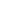 КОНФИДЕНЦИАЛЬНОСТЬ ГАРАНТИРУЕТСЯ ПОЛУЧАТЕЛЕМ ИНФОРМАЦИИНарушение порядка представления статистической информации, а равно представление недостоверной статистической информации влечет ответственность, установленную статьей 13.19 Кодекса Российской Федерации об административных правонарушениях 
от 30.12.2001 № 195-ФЗ, а также статьей 3 Закона Российской Федерации от 13.05.1992 № 2761-1 “Об ответственности за нарушение порядка представления государственной статистической отчетности”ВОЗМОЖНО ПРЕДОСТАВЛЕНИЕ В ЭЛЕКТРОННОМ ВИДЕ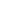  СВЕДЕНИЯ ОБ ОРГАНИЗАЦИИ КУЛЬТУРНО-ДОСУГОВОГО ТИПАза 20  15   годПредоставляют:Сроки предоставления Форма № 7-НКюридические лица – организации культурно-досугового типа, подведомственные:
органу местного самоуправления, осуществляющему управление в сфере культуры; органу исполнительной власти субъекта Российской Федерации, осуществляющему управление в сфере культуры: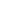 - соответствующему органу управления в сфере культуры (по принадлежности); юридические лица - организации культурно-досугового типа, кроме подведомственных: органу местного самоуправления, осуществляющему управление в сфере культуры; органу исполнительной власти субъекта Российской Федерации, осуществляющему управление в сфере культуры: - территориальному органу Росстата в субъекте Российской Федерации по 
    установленному им адресу;орган местного самоуправления, осуществляющий управление в сфере культуры, сводные отчеты по подведомственным организациям:      - органу исполнительной власти субъекта Российской Федерации, осуществляющему
  управление в сфере культуры;орган исполнительной власти субъекта Российской Федерации, осуществляющий управление в сфере культуры, сводные отчеты по субъекту Российской Федерации: - Министерству культуры Российской Федерации;Росстат, сводный отчет  по организациям культурно-досугового типа, не относящимся к сфере ведения Министерства культуры Российской Федерации:      - Министерству культуры Российской Федерации15 января15 января 20 февраля10 марта30 апреляПриказ Росстата:Об утверждении формыот 30.12.2015  № 671О внесении изменений (при наличии)от __________ № ___от __________№ ___ГодоваяНаименование отчитывающейся организации МАУ «Молодёжно-досуговый центр «Ровесник»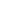 Наименование отчитывающейся организации МАУ «Молодёжно-досуговый центр «Ровесник»Наименование отчитывающейся организации МАУ «Молодёжно-досуговый центр «Ровесник»Наименование отчитывающейся организации МАУ «Молодёжно-досуговый центр «Ровесник»Почтовый адрес г.Заречный Пензенской области, улица Комсомольская,дом №9Почтовый адрес г.Заречный Пензенской области, улица Комсомольская,дом №9Почтовый адрес г.Заречный Пензенской области, улица Комсомольская,дом №9Почтовый адрес г.Заречный Пензенской области, улица Комсомольская,дом №9КодКодКодКодформы по ОКУДотчитывающейся организации по ОКПО1234060952276755847Коды по ОКЕИ: квадратный метр  055, единица – 642, место – 698Коды по ОКЕИ: квадратный метр  055, единица – 642, место – 698Коды по ОКЕИ: квадратный метр  055, единица – 642, место – 698Коды по ОКЕИ: квадратный метр  055, единица – 642, место – 698Коды по ОКЕИ: квадратный метр  055, единица – 642, место – 698Коды по ОКЕИ: квадратный метр  055, единица – 642, место – 698Коды по ОКЕИ: квадратный метр  055, единица – 642, место – 698Коды по ОКЕИ: квадратный метр  055, единица – 642, место – 698Коды по ОКЕИ: квадратный метр  055, единица – 642, место – 698Коды по ОКЕИ: квадратный метр  055, единица – 642, место – 698Коды по ОКЕИ: квадратный метр  055, единица – 642, место – 698Коды по ОКЕИ: квадратный метр  055, единица – 642, место – 698№ строки№ строкиЧисло зданийИз них (из гр. 2) доступны для лиц с нарушением (единиц)Из них (из гр. 2) доступны для лиц с нарушением (единиц)Из них (из гр. 2) доступны для лиц с нарушением (единиц)из общего числа зданий (из гр. 2)из общего числа зданий (из гр. 2)из общего числа зданий (из гр. 2)из общего числа зданий (из гр. 2)из общего числа зданий (из гр. 2)из общего числа зданий (из гр. 2)№ строки№ строкиЧисло зданийИз них (из гр. 2) доступны для лиц с нарушением (единиц)Из них (из гр. 2) доступны для лиц с нарушением (единиц)Из них (из гр. 2) доступны для лиц с нарушением (единиц)техническое состояние зданийтехническое состояние зданийиз них по форме пользованияиз них по форме пользованияиз них по форме пользованияиз них по форме пользования№ строки№ строкиЧисло зданийзренияслухаопорно-двигательного аппарататребуют капитального ремонта аварийныев оперативном управлении арендованныепрочиепрочие112345678910100101111№ строкиЧисло помещений, единициз общего числа помещений (из гр. 11)из общего числа помещений (из гр. 11)из общего числа помещений (из гр. 11)из общего числа помещений (из гр. 11)из общего числа помещений (из гр. 11)из общего числа помещений (из гр. 11)из общего числа помещений (из гр. 11)из числа досуговых помещений (из гр.17) помещения для музейной и библиотечной работы, единициз общей площади досуговых помещений (из гр.18)из общей площади досуговых помещений (из гр.18)№ строкиЧисло помещений, едиництехническое состояние помещенийтехническое состояние помещенийарендован-ныхзрительные залызрительные залыдосуговые помещения, единицдосуговые помещения, единициз числа досуговых помещений (из гр.17) помещения для музейной и библиотечной работы, единицплощадь, занимаемая музеем, 
кв мплощадь, занимаемая библиотекой, 
кв м№ строкиЧисло помещений, едиництребующих капитального ремонтааварийныхарендован-ныхчисло залов, едчисло мест, едчисло помеще-ний, едплощадь, кв миз числа досуговых помещений (из гр.17) помещения для музейной и библиотечной работы, единицплощадь, занимаемая музеем, 
кв мплощадь, занимаемая библиотекой, 
кв м1111213141516171819202101109808616№ 
строкиЧисло кино-видео-установок, 
единицЧисло  автоматизи-
рованных рабочих 
мест, единициз них 
в библиотеке
(из гр.23)Наличие доступа в Интернет 
(да - 1,
 нет - 0)Наличие доступа в Интернет для посетителей и участников формирований 
(да - 1, нет - 0)Наличие собственного Интернет-сайта, Интернет- страницы  
(да - 1, нет - 0)Наличие версии собственного Интернет-сайта, Интернет-страницы доступной для слепых и слабовидящих
(да - 1, нет - 0)Число единиц специализиро-ванного оборудования для инвалидовЧисло специали-зированных транспортных средств  
12223242526272829300111611Раздел 2. Культурно-досуговые формированияРаздел 2. Культурно-досуговые формированияРаздел 2. Культурно-досуговые формированияРаздел 2. Культурно-досуговые формированияРаздел 2. Культурно-досуговые формированияРаздел 2. Культурно-досуговые формированияРаздел 2. Культурно-досуговые формированияРаздел 2. Культурно-досуговые формированияРаздел 2. Культурно-досуговые формированияРаздел 2. Культурно-досуговые формированияРаздел 2. Культурно-досуговые формированияРаздел 2. Культурно-досуговые формированияРаздел 2. Культурно-досуговые формированияРаздел 2. Культурно-досуговые формированияРаздел 2. Культурно-досуговые формированияКоды по ОКЕИ: единица – 642, человек – 792Коды по ОКЕИ: единица – 642, человек – 792Коды по ОКЕИ: единица – 642, человек – 792Коды по ОКЕИ: единица – 642, человек – 792Коды по ОКЕИ: единица – 642, человек – 792Коды по ОКЕИ: единица – 642, человек – 792Коды по ОКЕИ: единица – 642, человек – 792Коды по ОКЕИ: единица – 642, человек – 792Коды по ОКЕИ: единица – 642, человек – 792Коды по ОКЕИ: единица – 642, человек – 792Коды по ОКЕИ: единица – 642, человек – 792Коды по ОКЕИ: единица – 642, человек – 792Коды по ОКЕИ: единица – 642, человек – 792Коды по ОКЕИ: единица – 642, человек – 792Коды по ОКЕИ: единица – 642, человек – 792№ строки № строкиЧисло форми-рований, 
всегоиз гр. 3из гр. 3из гр. 3из гр. 3из гр. 3из гр. 3из гр. 3из гр. 3из гр. 3из гр. 3из гр. 3из гр. 3№ строки № строкиЧисло форми-рований, 
всего для детей
до 14 лет для молоде-жи от 15 до 24 лет люби-тельские объедине-ния, группы, клубы по интересаминклюзив-ные, включающие
 в состав инвалидов и лиц с ОВЗпрочие клубные форми-рованияиз них (из гр. 8)из них (из гр. 8)из них (из гр. 8)из них (из гр. 8)из них (из гр. 8)из них (из гр. 8)из них (из гр. 8)№ строки № строкиЧисло форми-рований, 
всего для детей
до 14 лет для молоде-жи от 15 до 24 лет люби-тельские объедине-ния, группы, клубы по интересаминклюзив-ные, включающие
 в состав инвалидов и лиц с ОВЗпрочие клубные форми-рованиядля детей
до 14 лет для молодежи от 15 до 24 лет клубные формирования самодеятель-ного народного творчестваиз них (из гр. 11)из них (из гр. 11)из них (из гр. 11)из них (из гр. 11)№ строки № строкиЧисло форми-рований, 
всего для детей
до 14 лет для молоде-жи от 15 до 24 лет люби-тельские объедине-ния, группы, клубы по интересаминклюзив-ные, включающие
 в состав инвалидов и лиц с ОВЗпрочие клубные форми-рованиядля детей
до 14 лет для молодежи от 15 до 24 лет клубные формирования самодеятель-ного народного творчествадля детей
до 14 лет для молодежи от 15 до 24 лет работа-ющих на платной основеработа-ющих на платной основе123456789101112131414Всего, единиц0211  3 811  -- В них участников, человек03 23267  165232  -- № строкив том числе коллективы (из гр. 11)в том числе коллективы (из гр. 11)в том числе коллективы (из гр. 11)в том числе коллективы (из гр. 11)в том числе коллективы (из гр. 11)в том числе коллективы (из гр. 11)в том числе коллективы (из гр. 11)в том числе коллективы (из гр. 11)в том числе коллективы (из гр. 11)в том числе коллективы (из гр. 11) число коллективов, имеющих звание (из гр. 11) число коллективов, имеющих звание (из гр. 11) число коллективов, имеющих звание (из гр. 11) число коллективов, имеющих звание (из гр. 11)№ строкихоро-выехорео-графи-ческиетеатраль-ныеоркестры народных инстру-ментоворкест-ры духо-
вых инстру-ментовфольк-лорныеизобрази-тельного искус-
ствадекоративно-прик-ладного искусствакино-фото-люби-телейпрочиенародныйобраз-цовыйзаслуженный коллектив народного творчествалауреат международ-ного (всерос-сийского) конкурса (фестиваля)215161718192021222324252627280203№ стро-киКультурно-массовые мероприятия,
всего(сумма 
гр. 6 и гр. 9)из них
 (из гр. 3)из них
 (из гр. 3)из общего числа мероприятий (гр. 3)из общего числа мероприятий (гр. 3)из общего числа мероприятий (гр. 3)из общего числа мероприятий (гр. 3)из общего числа мероприятий (гр. 3)из общего числа мероприятий (гр. 3)из общего числа мероприятий (гр. 3)из общего числа мероприятий (гр. 3)№ стро-киКультурно-массовые мероприятия,
всего(сумма 
гр. 6 и гр. 9)для детей
до 14 летдля моло-дежи от 15 до 24 леткультурно-досуговые  мероприятия
(из гр. 3)из них
(из гр. 6)из них
(из гр. 6)информаци-онно-просвети-тельские мероприятиякино-
видео-сеансытанце-вальные вечера/
дискотекис участием инвалидов и лиц с ОВЗдоступные для восприятия инвалидами и лицами с ОВЗ№ стро-киКультурно-массовые мероприятия,
всего(сумма 
гр. 6 и гр. 9)для детей
до 14 летдля моло-дежи от 15 до 24 леткультурно-досуговые  мероприятия
(из гр. 3)для детей
до 14 летдля молодежи от 15 до 24 летинформаци-онно-просвети-тельские мероприятиякино-
видео-сеансытанце-вальные вечера/
дискотеки12345678910111213Число мероприятий,   единиц04232961361848995481529--из них число платных мероприятий05-----------Посещения на платных мероприятиях, человек06XX№ строкиФонды музея,
единиц
(сумма гр. 3, 4, 5)в том числев том числев том числеФонды,
экспонировавшиеся
в течение отчетного года (из гр. 2)Число посещениймузея за год, 
единициз них
школьниками,
учащимися и студентами
(из гр. 7)№ строкиФонды музея,
единиц
(сумма гр. 3, 4, 5)живопись, графика, скульптурапредметы быта и этнографиипрочиеФонды,
экспонировавшиеся
в течение отчетного года (из гр. 2)Число посещениймузея за год, 
единициз них
школьниками,
учащимися и студентами
(из гр. 7)1234567807№строкиЧисленность работников - всего, человекиз них (из гр. 2)из них (из гр. 2)из них (из гр. 2)из них (из гр. 2)из них (из гр. 2)из них (из гр. 2)из числа штатных работников (гр. 3) 
имеют стаж работы в профильных учрежденияхиз числа штатных работников (гр. 3) 
имеют стаж работы в профильных учрежденияхиз числа штатных работников (гр. 3) 
имеют стаж работы в профильных учреждениях№строкиЧисленность работников - всего, человекштатныхработников, относящихся к основному персоналупрошли обучение (инструктиро-вание) по вопросам, связанным с предоставле-нием услуг инвалидам и лицам с ОВЗимеющих инвалидностьиз них  имеют  образование (из гр. 4)из них  имеют  образование (из гр. 4)до 3 летот 3 до 10 летсвыше 10 лет№строкиЧисленность работников - всего, человекштатныхработников, относящихся к основному персоналупрошли обучение (инструктиро-вание) по вопросам, связанным с предоставле-нием услуг инвалидам и лицам с ОВЗимеющих инвалидностьвысшеесреднее профессио-нальноедо 3 летот 3 до 10 летсвыше 10 лет12345678910110836 35  152 83  15 15 5код по ОКЕИ: тысяча рублей – 384код по ОКЕИ: тысяча рублей – 384код по ОКЕИ: тысяча рублей – 384код по ОКЕИ: тысяча рублей – 384код по ОКЕИ: тысяча рублей – 384код по ОКЕИ: тысяча рублей – 384код по ОКЕИ: тысяча рублей – 384код по ОКЕИ: тысяча рублей – 384код по ОКЕИ: тысяча рублей – 384№ строкиПоступило за год всего (сумма граф 3,4,5, 9)из них  (из гр. 2)из них  (из гр. 2)из них  (из гр. 2)из них  (из гр. 2)из них  (из гр. 2)из них  (из гр. 2)из них  (из гр. 2)№ строкиПоступило за год всего (сумма граф 3,4,5, 9)бюджетные ассигнования  учредителяфинансирование из бюджетов других уровнейот предпринима-тельской и иной приносящей доход деятельностив том числе  (из гр. 5)в том числе  (из гр. 5)в том числе  (из гр. 5)от сдачи имущества в аренду№ строкиПоступило за год всего (сумма граф 3,4,5, 9)бюджетные ассигнования  учредителяфинансирование из бюджетов других уровнейот предпринима-тельской и иной приносящей доход деятельностиот основных видов уставной деятельностиблаготвори-тельные и спонсорские вкладыот предпринима-тельской деятельностиот сдачи имущества в аренду12345678909123221043413901241149-498№ строкиИзрасхо-довано,
всегоиз них  (из гр. 10)из них  (из гр. 10)из них  (из гр. 10)из них  (из гр. 10)из них  (из гр. 10)из них  (из гр. 10)из них  (из гр. 10)из них  (из гр. 10)из них  (из гр. 10)из них  (из гр. 10)из них  (из гр. 10)из них  (из гр. 10)№ строкиИзрасхо-довано,
всегорасходы на оплату трударасходы на оплату трударасходы на оплату трударасходы на оплату трудана капитальный ремонт и реставрациюна капитальный ремонт и реставрациюна приобретение (замену) оборудованияна приобретение (замену) оборудованияна приобретение (замену) оборудованияна социально-значимые мероприятияна социально-значимые мероприятияна социально-значимые мероприятия№ строкиИзрасхо-довано,
всеговсегоиз них за счет собствен-ных средствиз общих расходов на оплату труда – основному персоналу(из гр.11)из них за счет собствен-ных средств (из гр.13)всегоиз них за счет собствен-ных средств
(из гр. 15)всегоиз них для улучше- ния условий доступ- ности для лиц с ОВЗ
(из гр. 17)из них за счет собствен-
ных средств(из гр.17)всегоиз них за счет собствен-ных средств
(из гр. 20)из них за счет собствен-ных средств
(из гр. 20)110111213141516171819202121091242552992259166166574Должностное лицо, ответственное запредоставление статистической информации (лицо, уполномоченное предоставлять статистическую информацию от имени юридического лица)(должность)(Ф.И.О.)(подпись)E-mail:_________________«____» _________20__ год(номер контактного телефона) (дата составлениядокумента)